THE TRIMURTI (Hindu Trinity):THE TRIMURTI (Hindu Trinity):SHAKTIS (female aspects):SHAKTIS (female aspects):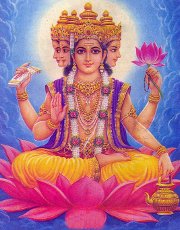 Click photo to enlargeBrahmaThe CreatorVehicle: swanHas 4 heads, 4 arms, and a reddish complexionNot commonly worshippedNot to be confused with Brahman (the ground of all being) or the Brahmin (priestly caste)SaraswatiGoddess of knowledge, music, and the artsVehicle: swanWife of BrahmaSits on a white lotus playing a veena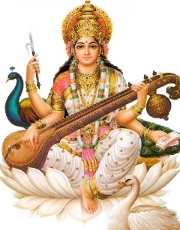 Click photo to enlarge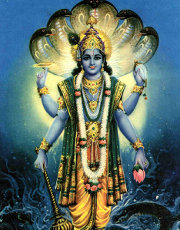 Click photo to enlargeVishnuThe PreserverVehicle: garuda (bird)Has 4 arms, a blueish complexion, and rests on a snakeWas incarnated (born as an animal or human) nine times with one more still to comeIs the main god of VaishnavismLakshmiGoddess of wealth and prosperityVehicle: owlWife of VishnuUsually shown bestowing coins and flanked by elephants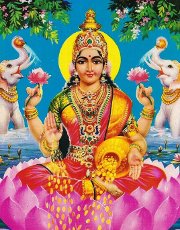 Click photo to enlarge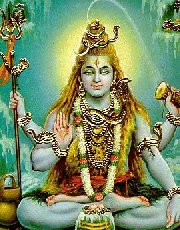 Click photo to enlargeShivaThe Destroyer / TransformerVehicle: bullHas matted hair, a third eye, a blue throat and a trident in his handOften worshipped in the featureless lingam formIs the main god of SaivismParvatiThe Divine MotherVehicle: lionThe reincarnation of Shiva's first wifeHas many forms, such as the popular Durga and Kali (see below); often shown together with Saraswati and Lakshmi as the tridevi ('triple goddess')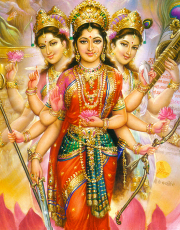 Click photo to enlargeOTHER POPULAR HINDU GODSOTHER POPULAR HINDU GODSOTHER POPULAR HINDU GODSOTHER POPULAR HINDU GODS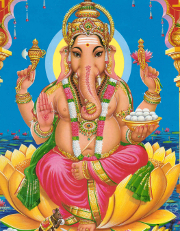 Click photo to enlargeGaneshGod of the intellect and the remover of obstaclesVehicle: mouseSon of Shiva & ParvatiHas an elephant's headMuruganGod of warVehicle: peacockSon of Shiva & ParvatiPopular in Tamil areasAlso known as Skanda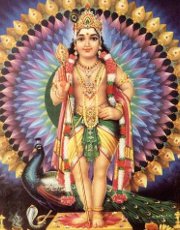 Click photo to enlarge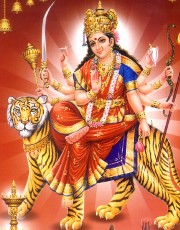 Click photo to enlargeDurgaA fiercer form of ParvatiVehicle: tigerHas ten arms holding many weaponsKaliGoddess of time and deathVehicle: donkeyUsually portrayed as dark and violent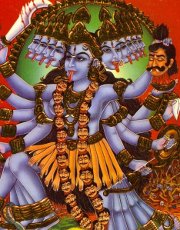 Click photo to enlarge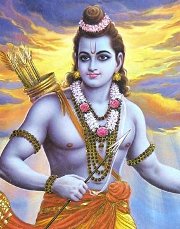 Click photo to enlargeRamaThe 7th avatar (incarnation) of VishnuThe central figure in the epic storyRamayanaKrishnaThe 8th avatar (incarnation) of VishnuAsually portrayed as a child and a prankster; often shown playing the flute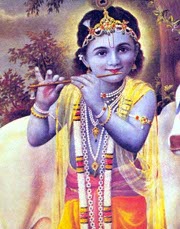 Click photo to enlarge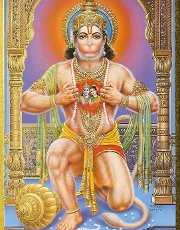 Click photo to enlargeHanumanAn ape-like god known for assisting RamaSuryaGod of the SunPulled on a chariot by horses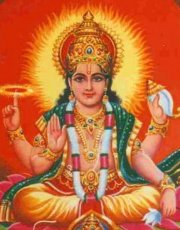 Click photo to enlarge